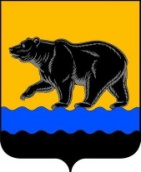 АДМИНИСТРАЦИЯ ГОРОДА НЕФТЕЮГАНСКАпостановление04.06.2018											№ 250-пг.НефтеюганскО внесении изменений в постановление администрации города Нефтеюганска от 13.11.2015 № 1144-п «Об утверждении муниципальной программы города Нефтеюганска «Дополнительные меры социальной поддержки отдельных категорий граждан города Нефтеюганска                              с 2016 по 2020 годы»В связи с уточнением объемов бюджетных ассигнований, изменением лимитов бюджетных обязательств, в соответствии с постановлением администрации города Нефтеюганска от 22.08.2013 № 80-нп                                         «О муниципальных программах города Нефтеюганска» администрация города Нефтеюганска постановляет: 1.Внести в постановление администрации города Нефтеюганска                        от 13.11.2015 № 1144-п «Об утверждении  муниципальной программы города Нефтеюганска «Дополнительные меры социальной поддержки отдельных категорий граждан города Нефтеюганска с 2016 по 2020 годы»                                         (с изменениями, внесенными постановлениями администрации города Нефтеюганска от 22.04.2016 № 378-п; от 01.06.2016 № 526-п; от 26.08.2016                          № 823-п; от 05.09.2016 № 839-п; от 17.10.2016 № 958-п; от 02.11.2016                                  № 1015-п; от 30.11.2016 № 1050-п; от 23.12.2016 № 1139-п; от 27.02.2017 
№ 98-п; от 05.06.2017 № 359-п; от 31.07.2017 № 482-п; от 17.10.2017 № 622-п; от 20.11.2017 № 702-п; от 21.12.2017 № 771-п; от 04.04.2018 № 140-п; от 17.05.2018 № 206-п) следующее изменение: в приложении к постановлению:1.1.В паспорте муниципальной программы «Дополнительные меры социальной поддержки отдельных категорий граждан города Нефтеюганска с 2016 по 2020 годы» (далее – муниципальная программа):1.1.1.Строку «Финансовое обеспечение муниципальной программы» изложить в следующей редакции:«                                                                                                                            ».1.2.Приложение 2 к муниципальной программе изложить согласно приложению к настоящему постановлению.	2.Департаменту по делам администрации города (Нечаева С.И.) разместить постановление на официальном сайте органов местного самоуправления города Нефтеюганска в сети Интернет.Приложение к постановлениюадминистрации городаот 04.06.2018 № 250-пПеречень программных мероприятий муниципальной программыДополнительные меры социальной поддержки отдельных категорий граждан города Нефтеюганска с 2016 по 2020 годыФинансовое обеспечение муниципальной программыОбщий объем финансирования муниципальной программы составляет 483 212,84685 тыс. руб., в том числе по годам:2016 год – 99 875,321 тыс. руб.;2017 год – 101 301,94685 тыс. руб.;2018 год – 100 521,379 тыс. руб.;2019 год – 93 020,800 тыс. руб.;2020 год – 88 493,400 тыс. руб.Бюджет автономного округа:2016 год – 99 789,362 тыс. руб.;2017 год – 101 182,53485 тыс. руб.;2018 год – 100 464,100 тыс. руб.;2019 год – 93 020,800 тыс. руб.; 2020 год – 88 493,400 тыс. руб.Муниципальный бюджет:  2016 год – 85,959 тыс. руб.;  2017 год – 119,412 тыс. руб.;  2018 год – 57,279 тыс. руб.Глава города Нефтеюганска                                    С.Ю.Дегтярев№п/п №п/п Основные мероприятия муниципальной программы (связь мероприятий с показателями муниципальной программы)Ответственный исполнитель/ соисполнительОтветственный исполнитель/ соисполнительИсточники финансированияИсточники финансированияИсточники финансированияФинансовые затраты на реализацию (тыс. рублей)Финансовые затраты на реализацию (тыс. рублей)Финансовые затраты на реализацию (тыс. рублей)Финансовые затраты на реализацию (тыс. рублей)Финансовые затраты на реализацию (тыс. рублей)Финансовые затраты на реализацию (тыс. рублей)Финансовые затраты на реализацию (тыс. рублей)Финансовые затраты на реализацию (тыс. рублей)Финансовые затраты на реализацию (тыс. рублей)Финансовые затраты на реализацию (тыс. рублей)Финансовые затраты на реализацию (тыс. рублей)№п/п №п/п Основные мероприятия муниципальной программы (связь мероприятий с показателями муниципальной программы)Ответственный исполнитель/ соисполнительОтветственный исполнитель/ соисполнительИсточники финансированияИсточники финансированияИсточники финансированиявсеговсеговсеговсегов том числев том числев том числев том числев том числев том числев том числе№п/п №п/п Основные мероприятия муниципальной программы (связь мероприятий с показателями муниципальной программы)Ответственный исполнитель/ соисполнительОтветственный исполнитель/ соисполнительИсточники финансированияИсточники финансированияИсточники финансированиявсеговсеговсеговсего2016201620172018201920202020112334445555667891010Цель: Обеспечение доступности и реализация в полном объеме социальных гарантий для отдельных категорий граждан, проживающих в городе Нефтеюганске.Цель: Обеспечение доступности и реализация в полном объеме социальных гарантий для отдельных категорий граждан, проживающих в городе Нефтеюганске.Цель: Обеспечение доступности и реализация в полном объеме социальных гарантий для отдельных категорий граждан, проживающих в городе Нефтеюганске.Цель: Обеспечение доступности и реализация в полном объеме социальных гарантий для отдельных категорий граждан, проживающих в городе Нефтеюганске.Цель: Обеспечение доступности и реализация в полном объеме социальных гарантий для отдельных категорий граждан, проживающих в городе Нефтеюганске.Цель: Обеспечение доступности и реализация в полном объеме социальных гарантий для отдельных категорий граждан, проживающих в городе Нефтеюганске.Цель: Обеспечение доступности и реализация в полном объеме социальных гарантий для отдельных категорий граждан, проживающих в городе Нефтеюганске.Цель: Обеспечение доступности и реализация в полном объеме социальных гарантий для отдельных категорий граждан, проживающих в городе Нефтеюганске.Цель: Обеспечение доступности и реализация в полном объеме социальных гарантий для отдельных категорий граждан, проживающих в городе Нефтеюганске.Цель: Обеспечение доступности и реализация в полном объеме социальных гарантий для отдельных категорий граждан, проживающих в городе Нефтеюганске.Цель: Обеспечение доступности и реализация в полном объеме социальных гарантий для отдельных категорий граждан, проживающих в городе Нефтеюганске.Цель: Обеспечение доступности и реализация в полном объеме социальных гарантий для отдельных категорий граждан, проживающих в городе Нефтеюганске.Цель: Обеспечение доступности и реализация в полном объеме социальных гарантий для отдельных категорий граждан, проживающих в городе Нефтеюганске.Цель: Обеспечение доступности и реализация в полном объеме социальных гарантий для отдельных категорий граждан, проживающих в городе Нефтеюганске.Цель: Обеспечение доступности и реализация в полном объеме социальных гарантий для отдельных категорий граждан, проживающих в городе Нефтеюганске.Цель: Обеспечение доступности и реализация в полном объеме социальных гарантий для отдельных категорий граждан, проживающих в городе Нефтеюганске.Цель: Обеспечение доступности и реализация в полном объеме социальных гарантий для отдельных категорий граждан, проживающих в городе Нефтеюганске.Цель: Обеспечение доступности и реализация в полном объеме социальных гарантий для отдельных категорий граждан, проживающих в городе Нефтеюганске.Цель: Обеспечение доступности и реализация в полном объеме социальных гарантий для отдельных категорий граждан, проживающих в городе Нефтеюганске.Подпрограмма 1.Отдельные переданные полномочия по осуществлению деятельности опеки и попечительстваПодпрограмма 1.Отдельные переданные полномочия по осуществлению деятельности опеки и попечительстваПодпрограмма 1.Отдельные переданные полномочия по осуществлению деятельности опеки и попечительстваПодпрограмма 1.Отдельные переданные полномочия по осуществлению деятельности опеки и попечительстваПодпрограмма 1.Отдельные переданные полномочия по осуществлению деятельности опеки и попечительстваПодпрограмма 1.Отдельные переданные полномочия по осуществлению деятельности опеки и попечительстваПодпрограмма 1.Отдельные переданные полномочия по осуществлению деятельности опеки и попечительстваПодпрограмма 1.Отдельные переданные полномочия по осуществлению деятельности опеки и попечительстваПодпрограмма 1.Отдельные переданные полномочия по осуществлению деятельности опеки и попечительстваПодпрограмма 1.Отдельные переданные полномочия по осуществлению деятельности опеки и попечительстваПодпрограмма 1.Отдельные переданные полномочия по осуществлению деятельности опеки и попечительстваПодпрограмма 1.Отдельные переданные полномочия по осуществлению деятельности опеки и попечительстваПодпрограмма 1.Отдельные переданные полномочия по осуществлению деятельности опеки и попечительстваПодпрограмма 1.Отдельные переданные полномочия по осуществлению деятельности опеки и попечительстваПодпрограмма 1.Отдельные переданные полномочия по осуществлению деятельности опеки и попечительстваПодпрограмма 1.Отдельные переданные полномочия по осуществлению деятельности опеки и попечительстваПодпрограмма 1.Отдельные переданные полномочия по осуществлению деятельности опеки и попечительстваПодпрограмма 1.Отдельные переданные полномочия по осуществлению деятельности опеки и попечительстваПодпрограмма 1.Отдельные переданные полномочия по осуществлению деятельности опеки и попечительстваЗадача 1.Предоставление жителям города государственных услуг в сфере опеки и попечительства и исполнение переданных отдельных государственных полномочий по осуществлению деятельностиЗадача 1.Предоставление жителям города государственных услуг в сфере опеки и попечительства и исполнение переданных отдельных государственных полномочий по осуществлению деятельностиЗадача 1.Предоставление жителям города государственных услуг в сфере опеки и попечительства и исполнение переданных отдельных государственных полномочий по осуществлению деятельностиЗадача 1.Предоставление жителям города государственных услуг в сфере опеки и попечительства и исполнение переданных отдельных государственных полномочий по осуществлению деятельностиЗадача 1.Предоставление жителям города государственных услуг в сфере опеки и попечительства и исполнение переданных отдельных государственных полномочий по осуществлению деятельностиЗадача 1.Предоставление жителям города государственных услуг в сфере опеки и попечительства и исполнение переданных отдельных государственных полномочий по осуществлению деятельностиЗадача 1.Предоставление жителям города государственных услуг в сфере опеки и попечительства и исполнение переданных отдельных государственных полномочий по осуществлению деятельностиЗадача 1.Предоставление жителям города государственных услуг в сфере опеки и попечительства и исполнение переданных отдельных государственных полномочий по осуществлению деятельностиЗадача 1.Предоставление жителям города государственных услуг в сфере опеки и попечительства и исполнение переданных отдельных государственных полномочий по осуществлению деятельностиЗадача 1.Предоставление жителям города государственных услуг в сфере опеки и попечительства и исполнение переданных отдельных государственных полномочий по осуществлению деятельностиЗадача 1.Предоставление жителям города государственных услуг в сфере опеки и попечительства и исполнение переданных отдельных государственных полномочий по осуществлению деятельностиЗадача 1.Предоставление жителям города государственных услуг в сфере опеки и попечительства и исполнение переданных отдельных государственных полномочий по осуществлению деятельностиЗадача 1.Предоставление жителям города государственных услуг в сфере опеки и попечительства и исполнение переданных отдельных государственных полномочий по осуществлению деятельностиЗадача 1.Предоставление жителям города государственных услуг в сфере опеки и попечительства и исполнение переданных отдельных государственных полномочий по осуществлению деятельностиЗадача 1.Предоставление жителям города государственных услуг в сфере опеки и попечительства и исполнение переданных отдельных государственных полномочий по осуществлению деятельностиЗадача 1.Предоставление жителям города государственных услуг в сфере опеки и попечительства и исполнение переданных отдельных государственных полномочий по осуществлению деятельностиЗадача 1.Предоставление жителям города государственных услуг в сфере опеки и попечительства и исполнение переданных отдельных государственных полномочий по осуществлению деятельностиЗадача 1.Предоставление жителям города государственных услуг в сфере опеки и попечительства и исполнение переданных отдельных государственных полномочий по осуществлению деятельностиЗадача 1.Предоставление жителям города государственных услуг в сфере опеки и попечительства и исполнение переданных отдельных государственных полномочий по осуществлению деятельности1.11.1Исполнение органами местного самоуправления автономного округа отдельных государственных полномочий по осуществлению деятельности по опеке и попечительству Управление опеки и попечительства администрации города НефтеюганскаУправление опеки и попечительства администрации города Нефтеюганскавсеговсеговсего164 323,95 164 323,95 164 323,95 164 323,95 164 323,95 32 144,25932 207,71233 362,17933 304,90033 304,90033 304,9001.11.1Исполнение органами местного самоуправления автономного округа отдельных государственных полномочий по осуществлению деятельности по опеке и попечительству Управление опеки и попечительства администрации города НефтеюганскаУправление опеки и попечительства администрации города Нефтеюганскабюджет автономного округабюджет автономного округабюджет автономного округа164 061,300164 061,300164 061,300164 061,300164 061,30032 058,30032 088,30033 304,90033 304,90033 304,90033 304,9001.11.1Исполнение органами местного самоуправления автономного округа отдельных государственных полномочий по осуществлению деятельности по опеке и попечительству Управление опеки и попечительства администрации города НефтеюганскаУправление опеки и попечительства администрации города Нефтеюганскаместный бюджетместный бюджетместный бюджет262,650262,650262,650262,650262,65085,959119,41257,2790,0000,0000,000Итого по подпрограмме 1всеговсеговсего164 323,95164 323,95164 323,95164 323,95164 323,9532 144,25932 207,71233 362,17933 304,90033 304,90033 304,900Итого по подпрограмме 1бюджет автономного округабюджет автономного округабюджет автономного округа164 061,300164 061,300164 061,300164 061,300164 061,30032 058,30032 088,30033 304,90033 304,90033 304,90033 304,900Итого по подпрограмме 1местный бюджетместный бюджетместный бюджет262,650262,650262,650262,650262,65085,959119,41257,2790,0000,0000,000112334445555567891010Подпрограмма 2.Дополнительные гарантии детям-сиротам и детям, оставшимся без попечения родителей, лицам из числа детей-сирот и детей, оставшихся без попечения родителей, усыновителям, приемным родителямПодпрограмма 2.Дополнительные гарантии детям-сиротам и детям, оставшимся без попечения родителей, лицам из числа детей-сирот и детей, оставшихся без попечения родителей, усыновителям, приемным родителямПодпрограмма 2.Дополнительные гарантии детям-сиротам и детям, оставшимся без попечения родителей, лицам из числа детей-сирот и детей, оставшихся без попечения родителей, усыновителям, приемным родителямПодпрограмма 2.Дополнительные гарантии детям-сиротам и детям, оставшимся без попечения родителей, лицам из числа детей-сирот и детей, оставшихся без попечения родителей, усыновителям, приемным родителямПодпрограмма 2.Дополнительные гарантии детям-сиротам и детям, оставшимся без попечения родителей, лицам из числа детей-сирот и детей, оставшихся без попечения родителей, усыновителям, приемным родителямПодпрограмма 2.Дополнительные гарантии детям-сиротам и детям, оставшимся без попечения родителей, лицам из числа детей-сирот и детей, оставшихся без попечения родителей, усыновителям, приемным родителямПодпрограмма 2.Дополнительные гарантии детям-сиротам и детям, оставшимся без попечения родителей, лицам из числа детей-сирот и детей, оставшихся без попечения родителей, усыновителям, приемным родителямПодпрограмма 2.Дополнительные гарантии детям-сиротам и детям, оставшимся без попечения родителей, лицам из числа детей-сирот и детей, оставшихся без попечения родителей, усыновителям, приемным родителямПодпрограмма 2.Дополнительные гарантии детям-сиротам и детям, оставшимся без попечения родителей, лицам из числа детей-сирот и детей, оставшихся без попечения родителей, усыновителям, приемным родителямПодпрограмма 2.Дополнительные гарантии детям-сиротам и детям, оставшимся без попечения родителей, лицам из числа детей-сирот и детей, оставшихся без попечения родителей, усыновителям, приемным родителямПодпрограмма 2.Дополнительные гарантии детям-сиротам и детям, оставшимся без попечения родителей, лицам из числа детей-сирот и детей, оставшихся без попечения родителей, усыновителям, приемным родителямПодпрограмма 2.Дополнительные гарантии детям-сиротам и детям, оставшимся без попечения родителей, лицам из числа детей-сирот и детей, оставшихся без попечения родителей, усыновителям, приемным родителямПодпрограмма 2.Дополнительные гарантии детям-сиротам и детям, оставшимся без попечения родителей, лицам из числа детей-сирот и детей, оставшихся без попечения родителей, усыновителям, приемным родителямПодпрограмма 2.Дополнительные гарантии детям-сиротам и детям, оставшимся без попечения родителей, лицам из числа детей-сирот и детей, оставшихся без попечения родителей, усыновителям, приемным родителямПодпрограмма 2.Дополнительные гарантии детям-сиротам и детям, оставшимся без попечения родителей, лицам из числа детей-сирот и детей, оставшихся без попечения родителей, усыновителям, приемным родителямПодпрограмма 2.Дополнительные гарантии детям-сиротам и детям, оставшимся без попечения родителей, лицам из числа детей-сирот и детей, оставшихся без попечения родителей, усыновителям, приемным родителямПодпрограмма 2.Дополнительные гарантии детям-сиротам и детям, оставшимся без попечения родителей, лицам из числа детей-сирот и детей, оставшихся без попечения родителей, усыновителям, приемным родителямПодпрограмма 2.Дополнительные гарантии детям-сиротам и детям, оставшимся без попечения родителей, лицам из числа детей-сирот и детей, оставшихся без попечения родителей, усыновителям, приемным родителямПодпрограмма 2.Дополнительные гарантии детям-сиротам и детям, оставшимся без попечения родителей, лицам из числа детей-сирот и детей, оставшихся без попечения родителей, усыновителям, приемным родителямЗадача 2.Предоставление детям-сиротам и детям, оставшимся без попечения родителей, лицам из числа детей-сирот и детей, оставшихся без попечения родителей, усыновителям, приемным родителям дополнительных гарантий и мер социальной поддержки, предусмотренных действующим законодательством, обеспечение жилыми помещениями и дополнительными гарантиями прав на жилое помещение детей-сирот, лиц из числа детей-сирот.Задача 2.Предоставление детям-сиротам и детям, оставшимся без попечения родителей, лицам из числа детей-сирот и детей, оставшихся без попечения родителей, усыновителям, приемным родителям дополнительных гарантий и мер социальной поддержки, предусмотренных действующим законодательством, обеспечение жилыми помещениями и дополнительными гарантиями прав на жилое помещение детей-сирот, лиц из числа детей-сирот.Задача 2.Предоставление детям-сиротам и детям, оставшимся без попечения родителей, лицам из числа детей-сирот и детей, оставшихся без попечения родителей, усыновителям, приемным родителям дополнительных гарантий и мер социальной поддержки, предусмотренных действующим законодательством, обеспечение жилыми помещениями и дополнительными гарантиями прав на жилое помещение детей-сирот, лиц из числа детей-сирот.Задача 2.Предоставление детям-сиротам и детям, оставшимся без попечения родителей, лицам из числа детей-сирот и детей, оставшихся без попечения родителей, усыновителям, приемным родителям дополнительных гарантий и мер социальной поддержки, предусмотренных действующим законодательством, обеспечение жилыми помещениями и дополнительными гарантиями прав на жилое помещение детей-сирот, лиц из числа детей-сирот.Задача 2.Предоставление детям-сиротам и детям, оставшимся без попечения родителей, лицам из числа детей-сирот и детей, оставшихся без попечения родителей, усыновителям, приемным родителям дополнительных гарантий и мер социальной поддержки, предусмотренных действующим законодательством, обеспечение жилыми помещениями и дополнительными гарантиями прав на жилое помещение детей-сирот, лиц из числа детей-сирот.Задача 2.Предоставление детям-сиротам и детям, оставшимся без попечения родителей, лицам из числа детей-сирот и детей, оставшихся без попечения родителей, усыновителям, приемным родителям дополнительных гарантий и мер социальной поддержки, предусмотренных действующим законодательством, обеспечение жилыми помещениями и дополнительными гарантиями прав на жилое помещение детей-сирот, лиц из числа детей-сирот.Задача 2.Предоставление детям-сиротам и детям, оставшимся без попечения родителей, лицам из числа детей-сирот и детей, оставшихся без попечения родителей, усыновителям, приемным родителям дополнительных гарантий и мер социальной поддержки, предусмотренных действующим законодательством, обеспечение жилыми помещениями и дополнительными гарантиями прав на жилое помещение детей-сирот, лиц из числа детей-сирот.Задача 2.Предоставление детям-сиротам и детям, оставшимся без попечения родителей, лицам из числа детей-сирот и детей, оставшихся без попечения родителей, усыновителям, приемным родителям дополнительных гарантий и мер социальной поддержки, предусмотренных действующим законодательством, обеспечение жилыми помещениями и дополнительными гарантиями прав на жилое помещение детей-сирот, лиц из числа детей-сирот.Задача 2.Предоставление детям-сиротам и детям, оставшимся без попечения родителей, лицам из числа детей-сирот и детей, оставшихся без попечения родителей, усыновителям, приемным родителям дополнительных гарантий и мер социальной поддержки, предусмотренных действующим законодательством, обеспечение жилыми помещениями и дополнительными гарантиями прав на жилое помещение детей-сирот, лиц из числа детей-сирот.Задача 2.Предоставление детям-сиротам и детям, оставшимся без попечения родителей, лицам из числа детей-сирот и детей, оставшихся без попечения родителей, усыновителям, приемным родителям дополнительных гарантий и мер социальной поддержки, предусмотренных действующим законодательством, обеспечение жилыми помещениями и дополнительными гарантиями прав на жилое помещение детей-сирот, лиц из числа детей-сирот.Задача 2.Предоставление детям-сиротам и детям, оставшимся без попечения родителей, лицам из числа детей-сирот и детей, оставшихся без попечения родителей, усыновителям, приемным родителям дополнительных гарантий и мер социальной поддержки, предусмотренных действующим законодательством, обеспечение жилыми помещениями и дополнительными гарантиями прав на жилое помещение детей-сирот, лиц из числа детей-сирот.Задача 2.Предоставление детям-сиротам и детям, оставшимся без попечения родителей, лицам из числа детей-сирот и детей, оставшихся без попечения родителей, усыновителям, приемным родителям дополнительных гарантий и мер социальной поддержки, предусмотренных действующим законодательством, обеспечение жилыми помещениями и дополнительными гарантиями прав на жилое помещение детей-сирот, лиц из числа детей-сирот.Задача 2.Предоставление детям-сиротам и детям, оставшимся без попечения родителей, лицам из числа детей-сирот и детей, оставшихся без попечения родителей, усыновителям, приемным родителям дополнительных гарантий и мер социальной поддержки, предусмотренных действующим законодательством, обеспечение жилыми помещениями и дополнительными гарантиями прав на жилое помещение детей-сирот, лиц из числа детей-сирот.Задача 2.Предоставление детям-сиротам и детям, оставшимся без попечения родителей, лицам из числа детей-сирот и детей, оставшихся без попечения родителей, усыновителям, приемным родителям дополнительных гарантий и мер социальной поддержки, предусмотренных действующим законодательством, обеспечение жилыми помещениями и дополнительными гарантиями прав на жилое помещение детей-сирот, лиц из числа детей-сирот.Задача 2.Предоставление детям-сиротам и детям, оставшимся без попечения родителей, лицам из числа детей-сирот и детей, оставшихся без попечения родителей, усыновителям, приемным родителям дополнительных гарантий и мер социальной поддержки, предусмотренных действующим законодательством, обеспечение жилыми помещениями и дополнительными гарантиями прав на жилое помещение детей-сирот, лиц из числа детей-сирот.Задача 2.Предоставление детям-сиротам и детям, оставшимся без попечения родителей, лицам из числа детей-сирот и детей, оставшихся без попечения родителей, усыновителям, приемным родителям дополнительных гарантий и мер социальной поддержки, предусмотренных действующим законодательством, обеспечение жилыми помещениями и дополнительными гарантиями прав на жилое помещение детей-сирот, лиц из числа детей-сирот.Задача 2.Предоставление детям-сиротам и детям, оставшимся без попечения родителей, лицам из числа детей-сирот и детей, оставшихся без попечения родителей, усыновителям, приемным родителям дополнительных гарантий и мер социальной поддержки, предусмотренных действующим законодательством, обеспечение жилыми помещениями и дополнительными гарантиями прав на жилое помещение детей-сирот, лиц из числа детей-сирот.Задача 2.Предоставление детям-сиротам и детям, оставшимся без попечения родителей, лицам из числа детей-сирот и детей, оставшихся без попечения родителей, усыновителям, приемным родителям дополнительных гарантий и мер социальной поддержки, предусмотренных действующим законодательством, обеспечение жилыми помещениями и дополнительными гарантиями прав на жилое помещение детей-сирот, лиц из числа детей-сирот.Задача 2.Предоставление детям-сиротам и детям, оставшимся без попечения родителей, лицам из числа детей-сирот и детей, оставшихся без попечения родителей, усыновителям, приемным родителям дополнительных гарантий и мер социальной поддержки, предусмотренных действующим законодательством, обеспечение жилыми помещениями и дополнительными гарантиями прав на жилое помещение детей-сирот, лиц из числа детей-сирот.2.1Повышение уровня благосостояния путем дополнительных гарантий и дополнительных мер социальной поддержки детей-сирот и детей, оставшихся без попечения родителей, лиц из их числа, а также граждан, принявших на воспитание детей, оставшихся без родительского попечения Повышение уровня благосостояния путем дополнительных гарантий и дополнительных мер социальной поддержки детей-сирот и детей, оставшихся без попечения родителей, лиц из их числа, а также граждан, принявших на воспитание детей, оставшихся без родительского попечения Повышение уровня благосостояния путем дополнительных гарантий и дополнительных мер социальной поддержки детей-сирот и детей, оставшихся без попечения родителей, лиц из их числа, а также граждан, принявших на воспитание детей, оставшихся без родительского попечения всеговсеговсеговсего318 888,89685318 888,89685318 888,8968567 731,06269 094,2348567 159,20059 715,90059 715,90055 188,5002.1Повышение уровня благосостояния путем дополнительных гарантий и дополнительных мер социальной поддержки детей-сирот и детей, оставшихся без попечения родителей, лиц из их числа, а также граждан, принявших на воспитание детей, оставшихся без родительского попечения Повышение уровня благосостояния путем дополнительных гарантий и дополнительных мер социальной поддержки детей-сирот и детей, оставшихся без попечения родителей, лиц из их числа, а также граждан, принявших на воспитание детей, оставшихся без родительского попечения Повышение уровня благосостояния путем дополнительных гарантий и дополнительных мер социальной поддержки детей-сирот и детей, оставшихся без попечения родителей, лиц из их числа, а также граждан, принявших на воспитание детей, оставшихся без родительского попечения Управление опеки и попечительства администрации города НефтеюганскаУправление опеки и попечительства администрации города Нефтеюганскабюджет автономного округабюджет автономного округабюджет автономного округабюджет автономного округа119 690,482119 690,482119 690,48224 561,98227 007,49523 225,50522 961,20022 961,20021 934,3002.1Повышение уровня благосостояния путем дополнительных гарантий и дополнительных мер социальной поддержки детей-сирот и детей, оставшихся без попечения родителей, лиц из их числа, а также граждан, принявших на воспитание детей, оставшихся без родительского попечения Повышение уровня благосостояния путем дополнительных гарантий и дополнительных мер социальной поддержки детей-сирот и детей, оставшихся без попечения родителей, лиц из их числа, а также граждан, принявших на воспитание детей, оставшихся без родительского попечения Повышение уровня благосостояния путем дополнительных гарантий и дополнительных мер социальной поддержки детей-сирот и детей, оставшихся без попечения родителей, лиц из их числа, а также граждан, принявших на воспитание детей, оставшихся без родительского попечения Департамент муниципального имущества администрации города НефтеюганскаДепартамент муниципального имущества администрации города Нефтеюганскабюджет автономного округабюджет автономного округабюджет автономного округабюджет автономного округа197 382,69685197 382,69685197 382,6968542 688,56240 929,7348543 755,50036 754,70036 754,70033 254,2002.1Повышение уровня благосостояния путем дополнительных гарантий и дополнительных мер социальной поддержки детей-сирот и детей, оставшихся без попечения родителей, лиц из их числа, а также граждан, принявших на воспитание детей, оставшихся без родительского попечения Повышение уровня благосостояния путем дополнительных гарантий и дополнительных мер социальной поддержки детей-сирот и детей, оставшихся без попечения родителей, лиц из их числа, а также граждан, принявших на воспитание детей, оставшихся без родительского попечения Повышение уровня благосостояния путем дополнительных гарантий и дополнительных мер социальной поддержки детей-сирот и детей, оставшихся без попечения родителей, лиц из их числа, а также граждан, принявших на воспитание детей, оставшихся без родительского попечения Департамент жилищно – коммунального хозяйства администрации города НефтеюганскаДепартамент жилищно – коммунального хозяйства администрации города Нефтеюганскабюджет автономного округабюджет автономного округабюджет автономного округабюджет автономного округа1 815,7181 815,7181 815,718480,5181 157,005178,1950,0000,0000,000Итого по подпрограмме 2Итого по подпрограмме 2Итого по подпрограмме 2всеговсеговсего318 888,89685318 888,89685318 888,89685318 888,8968567 731,06269 094,2348567 159,20059 715,90059 715,90055 188,500Итого по подпрограмме 2Итого по подпрограмме 2Итого по подпрограмме 2бюджет автономного округабюджет автономного округабюджет автономного округа318 888,89685318 888,89685318 888,89685318 888,8968567 731,06269 094,2348567 159,20059 715,90059 715,90055 188,500Итого по муниципальной программе Итого по муниципальной программе Итого по муниципальной программе всеговсеговсего483 212,84685483 212,84685483 212,84685483 212,8468599 875,321101 301,94685100 521,37993 020,80093 020,80088 493,400Итого по муниципальной программе Итого по муниципальной программе Итого по муниципальной программе бюджет автономного округабюджет автономного округабюджет автономного округа482 950,19685482 950,19685482 950,19685482 950,1968599 789,362101 182,53485100 464,10093 020,80093 020,80088 493,400Итого по муниципальной программе Итого по муниципальной программе Итого по муниципальной программе местный бюджетместный бюджетместный бюджет262,650262,650262,650262,65085,959119,41257,2790,0000,0000,000в том числе:в том числе:в том числе:в том числе:в том числе:в том числе:в том числе:в том числе:в том числе:в том числе:в том числе:в том числе:в том числе:в том числе:в том числе:в том числе:в том числе:в том числе:в том числе:Ответственный исполнительОтветственный исполнительОтветственный исполнительУправление опеки и попечительстваадминистрации города НефтеюганскаУправление опеки и попечительстваадминистрации города НефтеюганскаУправление опеки и попечительстваадминистрации города НефтеюганскаУправление опеки и попечительстваадминистрации города Нефтеюганскавсеговсеговсеговсего284 014,432284 014,43256 706,241 59 215,20756 587,68456 266,10056 266,10055 239,200Ответственный исполнительОтветственный исполнительОтветственный исполнительУправление опеки и попечительстваадминистрации города НефтеюганскаУправление опеки и попечительстваадминистрации города НефтеюганскаУправление опеки и попечительстваадминистрации города НефтеюганскаУправление опеки и попечительстваадминистрации города Нефтеюганскабюджет автономного округабюджет автономного округабюджет автономного округабюджет автономного округа283 751,782283 751,78256 620,28259 095,79556 530,40556 266,10056 266,10055 239,200Ответственный исполнительОтветственный исполнительОтветственный исполнительУправление опеки и попечительстваадминистрации города НефтеюганскаУправление опеки и попечительстваадминистрации города НефтеюганскаУправление опеки и попечительстваадминистрации города НефтеюганскаУправление опеки и попечительстваадминистрации города Нефтеюганскаместный бюджетместный бюджетместный бюджетместный бюджет262,650262,65085,959119,41257,2790,0000,0000,000Соисполнитель 1Соисполнитель 1Соисполнитель 1Департамент муниципального имущества администрации города НефтеюганскаДепартамент муниципального имущества администрации города НефтеюганскаДепартамент муниципального имущества администрации города НефтеюганскаДепартамент муниципального имущества администрации города Нефтеюганскавсеговсеговсеговсего197 382,69685197 382,6968542 688,56240 929,7348543 755,50036 754,70036 754,70033 254,200Соисполнитель 1Соисполнитель 1Соисполнитель 1Департамент муниципального имущества администрации города НефтеюганскаДепартамент муниципального имущества администрации города НефтеюганскаДепартамент муниципального имущества администрации города НефтеюганскаДепартамент муниципального имущества администрации города Нефтеюганскабюджет автономного округабюджет автономного округабюджет автономного округабюджет автономного округа197 382,69685197 382,6968542 688,56240 929,7348543 755,50036 754,70036 754,70033 254,2001112222333344567889Соисполнитель 2Соисполнитель 2Соисполнитель 2Департамент жилищно-коммунального хозяйства администрации города НефтеюганскаДепартамент жилищно-коммунального хозяйства администрации города НефтеюганскаДепартамент жилищно-коммунального хозяйства администрации города НефтеюганскаДепартамент жилищно-коммунального хозяйства администрации города Нефтеюганскавсеговсеговсеговсего1 815,7181 815,718480,5181 157,005178,1950,0000,0000,000Соисполнитель 2Соисполнитель 2Соисполнитель 2Департамент жилищно-коммунального хозяйства администрации города НефтеюганскаДепартамент жилищно-коммунального хозяйства администрации города НефтеюганскаДепартамент жилищно-коммунального хозяйства администрации города НефтеюганскаДепартамент жилищно-коммунального хозяйства администрации города Нефтеюганскабюджет автономного округабюджет автономного округабюджет автономного округабюджет автономного округа1 815,7181 815,718480,5181 157,005178,1950,0000,0000,000